О конкурсном  отборе проектов  инициативного бюджетирования в муниципальном образованиигородское поселение Приобье	С целью реализации прав населения городского поселения Приобье на участие в осуществлении местного самоуправления, вовлечения населения городского поселения Приобье в решение вопросов местного значения, в соответствии со статьей 9 Бюджетного кодекса Российской Федерации:	1. Утвердить:	1.1. Положение о проведении конкурсного отбора проектов инициативного бюджетирования согласно приложению № 1.	1.2. Порядок проведения конкурсного отбора проектов инициативного бюджетирования согласно приложению № 2.	1.3. Состав конкурсной комиссии по отбору проектов инициативного бюджетирования согласно приложению № 3.	2. Настоящее постановление обнародовать путем размещения на информационном стенде в здании администрации городского поселения Приобье и в помещении МКУ «Приобская библиотека семейного чтения» муниципального образования городское поселение Приобье, а также разместить на официальном сайте муниципального образования городское поселение Приобье в информационно-телекоммуникационной сети «Интернет».   3. Настоящее постановление вступает в силу со дня его обнародования.	4. Контроль за исполнением постановления оставляю за собой.И.о. главы городского поселения                                                                         С.Б. СмирновПриложение  № 1 к постановлению главы администрации городского поселения Приобьеот «_25___» __апреля__________ . № __192___ПОЛОЖЕНИЕо проведении конкурсного отбора проектов  инициативногобюджетирования в муниципальном образовании городское поселение Приобье	1. Конкурсный отбор проектов инициативного бюджетирования в муниципальном образовании городское поселение Приобье (далее - Конкурс) направлен на определение и реализацию социально значимых проектов на территории муниципального образования городское поселение Приобье (далее - городское поселение Приобье) с привлечением граждан и организаций к деятельности органов местного самоуправления в решении вопросов местного значения.	2. Конкурс определяет участников, условия участия, реализацию проектов, направленных на решение социально значимых проблем на территории городского поселения Приобье, прошедших отбор в рамках Конкурса.	3. Цели Конкурса:	- развитие потенциала органов местного самоуправления городского поселения Приобье, активное участие  населения городского поселения Приобье в выявлении и определении степени приоритетности проблем местного значения, в подготовке, реализации, контроле качества и в приемке работ, выполняемых в рамках муниципальных (ведомственных) программ, а также в последующем содержании и обеспечении сохранности объектов;	- повышение эффективности бюджетных расходов за счет вовлечения населения в процессы принятия решений на местном уровне и усиления общественного контроля за реализацией принятых решений.	4. Задачами конкурсного отбора проектов являются:	- повышение открытости деятельности органов местного самоуправления;	- развитие взаимодействия органов местного самоуправления и населения городского поселения Приобье.	5. В рамках Конкурса решаются задачи по строительству, реконструкции или ремонту:	- придомовых территорий;	- объектов благоустройства и озеленения;	- устройство тротуаров, проездов;	- детских площадок;	- мест массового отдыха;	- спортивных площадок.	6. Задачи Конкурса решаются через реализацию отобранных на конкурсной основе проектов, инициированных населением.	7. Информирование населения о Конкурсе осуществляется через средства массовой информации, официальный сайт органов местного самоуправления.	8. Объекты для участия в Конкурсе определяются жителями (инициативными группами) и органами местного самоуправления.	9. Отбор участников осуществляется в соответствии с порядком проведения конкурсного отбора, утвержденным постановлением администрации городского поселения Приобье.	10. Финансирование конкурсных проектов осуществляется за счет средств бюджета городского поселения Приобье, населения поселения, индивидуальных предпринимателей и юридических лиц, не денежного вклада населения в реализацию выбранного проекта (трудовое участие, материалы).Не допускается выделение бюджетных средств из бюджета городского поселения Приобье на:	- объекты частной коммерческой деятельности;	- объекты, расположенные в садоводческих некоммерческих организациях, не находящихся в муниципальной собственности;	- ремонт или строительство объектов культового и религиозного назначения;	- проекты, которые служат интересам отдельных этнических групп и создают риск межэтнических конфликтов;	- проекты, которые могут иметь негативное воздействие на окружающую среду;	- ремонт или строительство административных зданий, сооружений, являющихся частной собственностью;	- закупку транспортных средств для нужд органов местного самоуправления городского поселения Приобье, общественных организаций.	11. Финансирование проектов, отобранных по результатам конкурса, из бюджета городского поселения Приобье осуществляется в пределах лимитов бюджетных обязательств, предусмотренных сводной бюджетной росписью городского поселения Приобье на текущий финансовый год, очередной финансовый год и плановый период.	12. Определение исполнителей осуществляется в соответствии с законодательством Российской Федерации и иными нормативными правовыми актами о контрактной системе в сфере закупок товаров, работ, услуг для обеспечения государственных и муниципальных нужд.	13. В случае образования экономии стоимость объекта формируется пропорционально долям участников софинансирования, а экономия бюджетных средств подлежит возврату в бюджет городского поселения Приобье до 20 декабря текущего финансового года.Не использованные в результате экономии денежные средства муниципального образования городское поселение Приобье, населения городского поселения Приобье, индивидуальных предпринимателей, юридических лиц направляются на цели, предусмотренные настоящим Положением.Финансовые обязательства по исполнению муниципальных контрактов, заключенных в текущем финансовом году, возникающие после 25 декабря, подлежат оплате за счет остатков бюджетных ассигнований, предусмотренных в очередном финансовом году.	14. Администрация городского поселения Приобье:	- является организатором конкурсного отбора и определяет ответственных за его подготовку;	- доводит до сведения участников конкурсного отбора его результаты;	- осуществляет мониторинг мероприятий, реализуемых в рамках проекта.	15. Финансово-экономический отдел администрации городского поселения Приобье обеспечивает финансирование проекта со стороны бюджета городского поселения Приобье.Приложение  № 2 к постановлению главы администрации городского поселения Приобьеот «_25___» __апреля__________ . № __192___ПОРЯДОКпроведения  конкурсного отбора проектов инициативного бюджетирования  комиссией(далее  - Порядок)1. Общие положения	1.1. Настоящий Порядок устанавливает процедуру проведения конкурсного отбора проектов инициативного бюджетирования (далее - конкурсный отбор) в городском поселении Приобье. 	1.2. Организатором конкурсного отбора является администрация городского поселения Приобье (далее - Администрация).	1.3. Право на участие в конкурсном отборе имеют проекты, подготовленные жителями городского поселения, общественными организациями, индивидуальными предпринимателями, юридическими лицами, осуществляющими свою деятельность на территории городского поселения Приобье (далее - участники конкурсного отбора).	1.4. Проведение конкурсного отбора осуществляется конкурсной комиссией по отбору проектов (далее - Комиссия).2. Организация и проведение конкурсного отбора	2.1. Для организации и проведения конкурсного отбора Администрация:	2.1.1. Формирует состав Комиссии.	2.1.2. Определяет дату проведения конкурсного отбора.	2.1.3. Не позднее 20 апреля текущего финансового года готовит извещение о проведении конкурсного отбора и размещает его на официальном сайте органов местного самоуправления.	2.1.4. Обеспечивает прием, учет и хранение поступивших проектов, а также документов и материалов к ним.	2.1.5. Осуществляет техническое обеспечение деятельности Комиссии.	2.1.6. Организует заседание Комиссии не позднее 30 рабочих дней со дня окончания приема заявок на участие в конкурсном отборе.	2.1.7. Доводит до сведения участников конкурсного отбора его результаты.	2.2. Для участия в конкурсном отборе участники конкурсного отбора направляют в Администрацию поселения в срок, указанный в извещении, следующие документы:	2.2.1. Заявку для участия в конкурсном отборе проектов инициативного бюджетирования по форме согласно приложению 1 к настоящему Порядку.	2.2.2. Протокол собрания населения (инициативной группы) городского поселения Приобье по форме согласно приложению № 2 к настоящему Порядку.	2.2.3. Фотоматериалы о текущем состоянии объекта, где планируются проводиться работы в рамках проекта.	2.2.4. Документы, удостоверяющие право собственности на объект(ы), где будут проводиться работы в рамках проекта (за исключением многоквартирных жилых домов и вновь создаваемых объектов).	2.2.5. Опись представленных документов.	2.3. Представленный на конкурсный отбор проект должен соответствовать следующим требованиям:	2.3.1. Проект ориентирован на решение конкретной проблемы участника конкурсного отбора в рамках вопросов местного значения.	2.3.2. Проект не содержит мероприятия, направленные на выполнение землеустроительных работ, изготовление технических паспортов объектов, паспортов энергетического обследования объектов, схем тепло-, водоснабжения и водоотведения.	2.3.3. Проект, направленный на строительство, реконструкцию и капитальный ремонт объектов, должен иметь заключение по определению достоверности сметной стоимости (ценовую экспертизу).	2.4. Окончание срока подачи заявок на конкурсный отбор проектов объявляется не позднее 01 мая текущего финансового года.	2.5. Документы, указанные в пункте 2.2 настоящего Порядка, представляются на каждый проект.	2.6. Участники конкурсного отбора не менее чем за 5 дней до даты проведения конкурсного отбора имеют право отозвать свой проект и отказаться от участия в конкурсном отборе, сообщив об этом в письменном виде организатору конкурсного отбора.	2.7. Представленный в Администрацию городского поселения Приобье проект для участия в конкурсном отборе подлежит регистрации в журнале проектов под порядковым номером с указанием даты и точного времени его представления (часы и минуты). На копии описи представленных документов делается отметка о дате и времени представления проекта для участия в конкурсном отборе с указанием номера такой заявки.	2.8. В случае, если проект представлен с нарушением требований, установленных пунктами 2.2, 2.3 настоящего Порядка, проект к участию в конкурсном отборе не допускается, при этом Администрация городского поселения Приобье направляет мотивированное уведомление в течение 15 рабочих дней после даты окончания приема проектов и возвращает поданные проекты и прилагаемые документы.	2.9. Проекты, представленные после окончания даты их приема, указанной в извещении о проведении конкурсного отбора, не принимаются и возвращаются участникам конкурсного отбора.3. Комиссия и порядок ее работы	3.1. Комиссия является коллегиальным органом, созданным для проведения конкурсного отбора проектов на уровне городского поселения Приобье.	3.2. Комиссия осуществляет следующие функции:	3.2.1. Рассматривает, оценивает проекты и документы участников конкурсного отбора проектов инициативного бюджетирования  в соответствии с критериями оценки согласно приложению №  3 к настоящему Порядку.	3.2.2. Проверяет соответствие проектов требованиям, установленным настоящим Порядком.	3.2.3. Формирует итоговую оценку проектов.	3.2.4. Определяет перечень проектов - победителей конкурсного отбора. Единственный участник конкурса, заявка которого соответствует требованиям, признается победителем конкурса без расчета рейтинга.	3.2.5. Принимает решение о результатах конкурсного отбора проектов.	3.3. Комиссия вправе принимать решения, если на заседании присутствует более половины от утвержденного состава ее членов.	3.4. При отсутствии председателя комиссии на заседании председательствует и подписывает протокол заместитель председателя комиссии. В случае отсутствия члена Комиссии его замещает лицо, исполняющее его обязанности по основной деятельности. Комиссия может привлекать к участию в дополнительных работах необходимых специалистов.	3.5. Решение Комиссии о проектах, прошедших конкурсный отбор, принимается открытым голосованием простым большинством голосов присутствующих на заседании лиц, входящих в состав Комиссии.В случае равенства голосов решающим является голос председательствующего на заседании Комиссии.	3.6. Решения, принимаемые на заседании Комиссии, оформляются протоколом в течение 5 рабочих дней со дня заседания Комиссии, который подписывается всеми лицами, входящими в состав Комиссии, принявшими участие в голосовании.	3.7. В протоколе указываются:	3.7.1. Лица, принявшие участие в заседании Комиссии.	3.7.2. Реестр участников конкурсного отбора.	3.7.3. Информация об оценках проектов участников конкурсного отбора.	3.8. В случае, если по результатам оценки несколько проектов набрали одинаковое количество баллов, преимущество имеет проект, дата и время регистрации которого имеет более ранний срок.Приложение  1к Порядку проведения конкурсного отборапроектов инициативного бюджетированияЗАЯВКАдля  участия  в конкурсном отборе проектов инициативного бюджетирования    от ____________________________________________________________________(наименование участника конкурсного отбора)    1. Наименование проекта: __________________________________________________    2. Место реализации проекта: _______________________________________________    3. Сведения об инициативной группе:    Название, организационная форма:    _______________________________________________________________________(например, комитет, созданный в муниципальном образовании, общественная организация и др.)    Руководитель: ________________________________________________________(полное Ф.И.О)    Контактный телефон: ______________________ e-mail ______________________    4. Описание проекта:    4.1. Тип проекта:    - придомовые территории;    - объекты благоустройства и озеленения;    - устройство тротуаров, проездов;    - детские площадки;    - места массового отдыха;    - спортивные площадки.    4.2. Цель и задачи проекта: __________________________________________________    4.3. Описание проблемы, на решение которой направлен проект _______________________________________________________________________________________________(суть  проблемы,  ее  негативные  социально-экономические  последствия, текущее   состояние    объекта,    год   постройки   объекта   общественной инфраструктуры,  предусмотренного  проектом;   степень неотложности решения и т.д.)    4.4. Информация о собственнике объекта _______________________________________        4.5. Ожидаемые результаты__________________________________________________________________________________________________________________________________(указывается, как повлияет реализация проекта на ситуацию в муниципальном образовании, какой будет получен социально-экономический эффект)    4.6. Ожидаемый срок реализации проекта: _______________________________________    5. Наличие технической документации/локальный сметный расчет ДА/НЕТ:    _____________________________________________________________________________(описание существующей технической документации/сметы проекта)    6. При условии отсутствия сметы, составленной по унифицированной форме, возможно использовать представленную форму: Где ДС 1 – Денежные средства бюджета поселения;ДС 2 – Денежные средства населения;ДС 3 – Денежные средства юридических лиц, ИП, общественных организаций, за исключением предприятий и организаций муниципальной формы собственности. 7. Информация для оценки заявки на участие в конкурсном отборе:7.1. Вклад участников  реализации проекта в его финансирование:7.1.1. Планируемые источники финансирования мероприятий проекта:7.1.2. Участие населения и спонсоров в реализации проекта в неденежной форме   ДА / НЕТ_________________________________________________________________________________________(описание неденежного вклада: безвозмездный труд, строительные материалы, неоплачиваемые работы идр.) 7.2. Социальная и экономическая эффективность от реализации проекта:7.2.1. Прямые благополучатели проекта ___________________________________________________________________________________________________________________________(описание групп населения, которые регулярно будут пользоваться результатами выполненного проекта)7.2.2. Воздействие проекта на окружающую среду:___________________________________________________________________________________________________________________(окажет ли проект существенное влияние на состояние окружающей среды; описать, какое именно)7.2.3. Эксплуатация и содержание объекта, предусмотренного проектом:  ДА / НЕТ___________________________________________________________________________(описание мероприятий, содержащее способы, которыми поселение и/или специализированная организация будут содержать и эксплуатировать объект, после завершения проекта, с указанием наличия (отсутствия ресурсов для функционирования объекта)7.3. Участие населения и спонсоров в определении проекта и  содействие в его реализации:7.3.1. Число лиц, принявших участие в определении приоритетности проблемы в процессе предварительного рассмотрения:__________________________________________________(согласно протоколу собрания, результатам анкетирования и т.д.)7.3.2. Число лиц, принявших участие в собрании граждан_____________________________                                                                                                                      (согласно протоколу собрания)7.3.3. Количество лиц (подписей) в поддержку проекта и принявших участие в определении параметров проекта на заключительном собрании ___________________________________________________________________________________________________________________(заполняется на основании заключительного протокола)7.3.4. Наличие видео и/или аудиозаписи с собрания граждан, на котором решался вопрос по участию в проекте __________________________________________________ ДА / НЕТ (прикладывается к заявке на магнитном или цифровом носителе)7.4. Использование средств массовой информации (далее – СМИ) и иных способов информирования населения при реализации проекта:7.4.1. использовались ли  СМИ для информирования населения в процессе отбора и подготовки проекта?_____________________________________________________________(перечислить и приложить к заявке публикации/ссылки, экземпляры полиграфической продукции, подтверждающие фактическое использование СМИ для информирования населения о проекте)7.4.2. Проведение мероприятий, посвященных предварительному обсуждению проекта ________________________________________________________________________________________________(перечисленные мероприятия выбираются по усмотрению инициативной группы)- подписные листы в количестве _______________штук- анкеты в количестве _______________штук-  предварительные обсуждения в количестве _______________собраний- подомовой обход населения в количестве _______________ домохозяйств- в социальных сетях______________________- иное (указать) ________________________________________________________________                (к заявке необходимо приложить документы (копии и своды подписных листов, анкет, фотографии и протоколы с предварительных обсуждений, фотографии и подписные листы с подомового обхода, ссылки на группу в социальных сетях и т.д.), подтверждающие фактическое проведение мероприятий, посвященных предварительному обсуждению проекта)    8. Дополнительная информация и комментарии:    _______________________________________________________________________    Председатель собрания: _____(подпись, ФИО) Дата: "___" ______ 20__ годаПриложение  2к Порядку проведения конкурсного отборапроектов инициативного бюджетированияМодельный ПРОТОКОЛсобрания населения об участии в конкурсном отборе проектовинициативного бюджетирования     МО ______________________  "___" _______________ 20___ г.    Мкр-он _______________________  ______ ч. ________ мин.    Зарегистрировано _______ чел.    Присутствовало _________ чел.    Собрание населения проводится по адресу: _____________________________,ул. ___________________ д. _______________    Собрание населения созвано по инициативе ______________________________    Открывает и ведет собрание ___________________________________ (Ф.И.О.)    Секретарь собрания ___________________________________________ (Ф.И.О.)    Повестка дня    1. Принятие решения по вопросу подачи заявки для участия проекта ______в  конкурсном отборе проектов инициативного бюджетирования.    2. Утверждение перечня и объемов работ проекта _______________________.    (ВЫБРАТЬ  ВИДЫ  РАБОТ,  КОТОРЫЕ  ОТНОСЯТСЯ  ТОЛЬКО  К  ДАННОМУ ПРОЕКТУ. ОСТАЛЬНЫЕ – УБРАТЬ)    - придомовые территории;                   - детские площадки;    - объекты благоустройства и озеленения;    - места массового отдыха.    - устройство тротуаров, проездов и т.д;    3.   Принятие   решения  о  размере  доли  софинансирования  населения,юридических и физических лиц, индивидуальных предпринимателей (спонсоров).    4.  Принятие  решения о порядке и сроках сбора средств софинансированияпроекта  в  рамках конкурсного отбора проектов инициативного бюджетирования    5. Утверждение состава инициативной группы.    Решения по повестке дня:По первому вопросу слушали ______________, который(ая) предложил(ла)подать заявку для участия проекта ____________ в конкурсном отборе проектов    Голосовали:    ЗА -                чел.    ПРОТИВ -            чел.    ВОЗДЕРЖАЛСЯ -       чел.    Решение принято/не принято.    2. По второму вопросу слушали ________________, который(ая) доложил(ла)о перечне работ проекта __________________________________________________.    (ПОДРОБНО ПРОПИСАТЬ РАБОТЫ, КОТОРЫЕ ОТНОСЯТСЯ К ДАННОМУ ПРОЕКТУ)    Голосовали:    ЗА -                чел.    ПРОТИВ -            чел.    ВОЗДЕРЖАЛСЯ -       чел.    Решение принято/не принято.    3. По третьему вопросу слушали _____________, который(ая) предложил(ла)размер  доли  софинансирования  населения,  юридических  и  физических лиц,индивидуальных предпринимателей:    в денежной форме _____________________________________________________,    в процентном (%) соотношении к общей стоимости проекта _______________.    Голосовали:    ЗА -                чел.    ПРОТИВ -            чел.    ВОЗДЕРЖАЛСЯ -       чел.    Решение принято/не принято.    4. По четвертому вопросу слушали _____________, который(ая) доложил(ла)о  порядке  и  сроках  сбора  средств  софинансирования  проекта  в  рамкахконкурсного отбора проектов.    Голосовали:    ЗА -                чел.    ПРОТИВ -            чел.    ВОЗДЕРЖАЛСЯ -       чел.    Решение принято/не принято.    5. По пятому вопросу слушали _______________, который(ая) предложил(ла)  утвердить состав инициативной группы для контроля за выполненными работами,  приемки и подписания акта выполненных работ ______________________________.    Голосовали:    ЗА -                чел.    ПРОТИВ -            чел.    ВОЗДЕРЖАЛСЯ -       чел.    Решение принято/не принято.    РЕШИЛИ: утвердить инициативную  группу  для  контроля  за  выполненнымиработами, приемки и подписания акта выполненных работ в составе: ____________________________________________________________________________________.    Протокол собрания населения на ________ листах в ______ экземплярах    Приложение: Лист регистрации участников собрания на __________ листах    Подписи:   Председатель собрания _____________________/____________               Секретарь собрания    _____________________/____________Приложение 3к Порядку проведения конкурсного отборапроектов инициативного бюджетированияКРИТЕРИИОЦЕНКИ УЧАСТНИКОВ КОНКУРСНОГО ОТБОРА ПРОЕКТОВ ИНИЦИАТИВНОГО БЮДЖЕТИРОВАНИЯ Приложение  № 3 к постановлению главы администрации городского поселения Приобьеот «_25___» __апреля__ . № __192___СОСТАВконкурсной комиссии по отбору  проектов инициативного бюджетированияПредседатель комиссии - Галиуллина Лилия Фаридовна,  заместитель главы администрации по социальным и жилищным вопросамЗаместитель председателя - Смирнов Сергей Борисович,   заместитель главы по вопросам строительства, ЖКХ и обеспечению безопасностиСекретарь комиссии - Заболотская Марина Валерьевна,  главный специалист отдела социальной политикиЧлены Комиссии:Дмитриева Любовь Карбаевна,   заместитель главы по финансовым вопросамШахова Наталья Валентиновна, начальник отдела земельно-имущественных отношений и градостроительстваПатрина Ольга Владимировна,  заведующий сектором архитектуры и градостроительства отдела земельно-имущественных отношений и градостроительстваЩинова Анастасия Викторовна, ведущий специалист отдела по вопросам жизнеобеспеченияДепутаты Совета депутатов городского поселения Приобье (по согласованию)Председатель Общественного Совета при главе  городского поселения Приобье (по согласованию)Председатель Молодежного парламента при главе городского поселения Приобье  (по согласованию)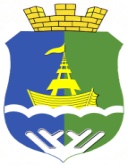 АДМИНИСТРАЦИЯ   ГОРОДСКОГО   ПОСЕЛЕНИЯ   ПРИОБЬЕОктябрьского районаХанты-Мансийского автономного округа-ЮгрыПОСТАНОВЛЕНИЕ  АДМИНИСТРАЦИЯ   ГОРОДСКОГО   ПОСЕЛЕНИЯ   ПРИОБЬЕОктябрьского районаХанты-Мансийского автономного округа-ЮгрыПОСТАНОВЛЕНИЕ  АДМИНИСТРАЦИЯ   ГОРОДСКОГО   ПОСЕЛЕНИЯ   ПРИОБЬЕОктябрьского районаХанты-Мансийского автономного округа-ЮгрыПОСТАНОВЛЕНИЕ  АДМИНИСТРАЦИЯ   ГОРОДСКОГО   ПОСЕЛЕНИЯ   ПРИОБЬЕОктябрьского районаХанты-Мансийского автономного округа-ЮгрыПОСТАНОВЛЕНИЕ  АДМИНИСТРАЦИЯ   ГОРОДСКОГО   ПОСЕЛЕНИЯ   ПРИОБЬЕОктябрьского районаХанты-Мансийского автономного округа-ЮгрыПОСТАНОВЛЕНИЕ  АДМИНИСТРАЦИЯ   ГОРОДСКОГО   ПОСЕЛЕНИЯ   ПРИОБЬЕОктябрьского районаХанты-Мансийского автономного округа-ЮгрыПОСТАНОВЛЕНИЕ  АДМИНИСТРАЦИЯ   ГОРОДСКОГО   ПОСЕЛЕНИЯ   ПРИОБЬЕОктябрьского районаХанты-Мансийского автономного округа-ЮгрыПОСТАНОВЛЕНИЕ  АДМИНИСТРАЦИЯ   ГОРОДСКОГО   ПОСЕЛЕНИЯ   ПРИОБЬЕОктябрьского районаХанты-Мансийского автономного округа-ЮгрыПОСТАНОВЛЕНИЕ  АДМИНИСТРАЦИЯ   ГОРОДСКОГО   ПОСЕЛЕНИЯ   ПРИОБЬЕОктябрьского районаХанты-Мансийского автономного округа-ЮгрыПОСТАНОВЛЕНИЕ  АДМИНИСТРАЦИЯ   ГОРОДСКОГО   ПОСЕЛЕНИЯ   ПРИОБЬЕОктябрьского районаХанты-Мансийского автономного округа-ЮгрыПОСТАНОВЛЕНИЕ  «25»апреля2018 г.№192п.г.т. Приобьеп.г.т. Приобьеп.г.т. Приобьеп.г.т. Приобьеп.г.т. Приобьеп.г.т. Приобьеп.г.т. Приобьеп.г.т. Приобьеп.г.т. Приобьеп.г.т. Приобье№Виды затратПолная стоимость(тыс. руб.)Средства участников проекта (тыс. руб.),  из них Средства участников проекта (тыс. руб.),  из них Средства участников проекта (тыс. руб.),  из них Средства участников проекта (тыс. руб.),  из них Необходимо средств бюджета Октябрьского района(тыс. руб.)№Виды затратПолная стоимость(тыс. руб.)ДС1ДС2ДС3ВсегоНеобходимо средств бюджета Октябрьского района(тыс. руб.)123456781.Разработка и проверка технической документации2.Выполнение работ (указать)3.Приобретение материалов (указать)4.Приобретение оборудования (указать)5.Прочие расходы (указать)6.Итого№ п\пВиды источниковСумма (тыс. руб.)1Бюджет поселения2Средства от населения (денежные поступления от жителей)3Средства спонсоров (денежные поступления от организаций и других внебюджетных источников) всего, в том числе:1.2.(наименование организации или вкладчика)4Иные межбюджетные трансферты из бюджета Октябрьского района) №Мероприятия по эксплуатации и содержанию объекта в первый год после завершения проектаБюджет поселения(руб.)Бюджет спонсоров(руб.)Итого(руб.)ВсегоКритерииМакс. балл1. Социальная эффективность от реализации программы26Положительное восприятие населением социальной, культурной и досуговой значимости проекта.Оценивается суммарно:- способствует формированию точки социального притяжения – 5 баллов;- способствует сохранению или развитию культурного наследия – 3 балла;- способствует здоровому образу жизни – 4 балла;- создание или восстановление мест массового отдыха населения, объектов культурного наследия – 4 балла161.2. Актуальность (острота) проблемы:средняя – проблема достаточно широко осознается целевой группой населения, ее решение может привести к улучшению качества жизни – 1 балл;высокая – отсутствие решения будет негативно сказываться на качестве жизни целевой группы населения – 3 балла;очень высокая – решение проблемы необходимо для поддержания и сохранения условий жизнеобеспечения целевой группы населения – 5 баллов51.3. Количество прямых благополучателей от реализации программы:до 50 человек – 1 балл;от 50 до 100 человек – 2 балла;от 100 до 300 человек – 3 балла;от 300 до 600 человек – 4 балла;более 600 человек – 5 баллов52. Степень участия жителей городского поселения, общественных организаций, индивидуальных предпринимателей, юридических лиц, осуществляющих свою деятельность на территории г.п. Приобье., в определении проблемы, на решение которой направлен проект, и его реализации102.1. Степень участия населения в идентификации проблемы и подготовке проекта (согласно протоколу собрания и количеству проголосовавших в поддержку проекта):до 19,9% от общего числа целевой группы – 1 балл;от 20% до 29,9% - 2 балла;от 30% до 39,9% - 3 балла;от 40% до 49,9% - 4 балла;от 50% до 59,9% - 5 баллов;от 60% до 69,9% - 6 баллов;от 70% до 74,9% - 7 баллов;от 75% до 79,9% - 8 баллов;от 80% до 89,9% - 9 баллов;более 90% - 10 баллов103. Количество голосов проголосовавших за проект до 20 голосов – 1 балл;от 20 до 50 голосов – 2 балла;от 50 до 100 голосов – 3 балла;от 100 до 200 голосов – 4 балла;от 200 до 400 голосов – 5 баллов54. Доля участия жителей городского поселения, общественных организаций, индивидуальных предпринимателей, юридических лиц, осуществляющих свою деятельность на территории г.п. Приобье, участвующих в реализации проекта (%):от 0,1 до 0,5 – 1 балл;от 0,6 до 1,0 – 2 балла;от 1,1 до 2,0 – 3 балла;от 2,1 до 2,5 – 4 балла;от 2,6 до 3,0 – 5 баллов;от 3,1 до 3,5 – 6 баллов;от 3,6 до 4,0 – 7 баллов.75. Участие населения (неоплачиваемый труд, материалы и др.) в реализации проекта1предусматривается1не предусматривается0Всего: максимальное количество баллов49